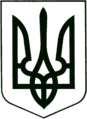 УКРАЇНА
МОГИЛІВ-ПОДІЛЬСЬКА МІСЬКА РАДА
ВІННИЦЬКОЇ ОБЛАСТІ  РІШЕННЯ №836Про внесення змін до рішення 14 сесії міської ради 8 скликання від 23.12.2021 року №466 «Про внесення змін до програми розвитку земельних відносин та охорони земель на території Могилів-Подільської міської територіальної громади Могилів-Подільського району Вінницької області»Керуючись ст. 26 Закону України «Про місцеве самоврядування в Україні», ст.12 Земельного кодексу України, Законом України «Про оцінки земель», відповідно до п. 24 Розділу Х Перехідних положень Земельного кодексу України, розглянувши матеріали, надані відділом земельних відносин міської ради, -     міська рада ВИРІШИЛА: 1. Внести зміни до рішення 14 сесії міської ради 8 скликання від 23.12.2021 року №466 «Про внесення змін до програми розвитку земельних відносин та охорони земель на території Могилів-Подільської міської територіальної громади Могилів-Подільського району Вінницької області», а саме в додатку до рішення «Програма розвитку земельних відносин та охорони земель на території Могилів-Подільської міської територіальної громади Могилів-Подільського району Вінницької області»: пункт 4 «Завдання та заходи щодо реалізації Програми» викласти у новій редакції: «4. Завдання та заходи щодо реалізації Програми на місцевому рівні включають:           4.1. Проведення нормативної грошової оцінки земель населених пунктів та земель несільськогосподарського призначення (землі водного фонду, землі промисловості, транспорту, зв’язку, енергетики, оборони та іншого призначення). Підтримування актуального стану нормативної грошової оцінки земель є основним джерелом забезпечення сталих бюджетних надходжень від плати за землю. Грошова оцінка земель дає можливість органам місцевого самоврядування реалізовувати свої регулятивні повноваження на підставі створення економічних умов і стимулів раціонального використання земель і водночас є фактором надійного захисту інтересів землекористувачів та власників землі, оскільки за її допомогою кожен з них повинен сплачувати визначену плату за фактичне використання землі. Нормативна грошова оцінка земель, які розташовані у межах та за межами населених пунктів проводиться незалежно від їх цільового призначення - не рідше ніж один раз на 5 - 7 років.         4.2. Проведення інвентаризації земель комунальної власності в межах населених пунктів та за межами (з них: водних об’єктів міської територіальної громади, полезахисних смуг, земельних ділянок, які підлягають залісненню та ін.). Метою є створення інформаційної бази для ведення державного земельного кадастру, регулювання земельних відносин, ефективного та об’єктивного оподаткування, здобуття достовірних та повних відомостей щодо площі, складу та якісних характеристик земель, про землекористувачів та землевласників, врегулювання суміжних меж.         4.3. Підготовка лотів до продажу земельних ділянок комунальної власності або прав на них (оренда, суперфіцій) на земельних торгах дасть змогу істотно збільшити надходження коштів до бюджету міської територіальної громади, покращить питання пов’язані з регулюванням земельних відносин шляхом надання їм більшої прозорості, відкритості та адекватності, чим сприятиме розвитку економіки, підвищенню рівня довіри громадян та інвесторів.         4.4. Проведення експертної грошової оцінки земельних ділянок комунальної власності з метою визначення вартості об’єкта оцінки, яка використовується при здійсненні цивільно-правових угод щодо земельних ділянок та прав на них, що дасть змогу збільшити надходження до бюджету громади.          4.5. Розроблення документації із землеустрою, паспортів водних об’єктів – для впорядкування комунальної власності з подальшою передачею у користування чи використання для потреб суспільства.          4.6. Розроблення проектів землеустрою щодо встановлення меж прибережних захисних смуг для забезпечення раціонального використання природоохоронної території з режимом обмеженої господарської діяльності».Контроль за виконанням даного рішення покласти на першого заступника міського голови Безмещука П.О. та на постійну комісію міської ради з питань земельних відносин, природокористування, планування території, будівництва, архітектури, охорони пам’яток, історичного середовища та благоустрою (Глущак Т.В.).         Міський голова		                                   Геннадій ГЛУХМАНЮКВід 31.08.2023р.35 сесії            8 скликання